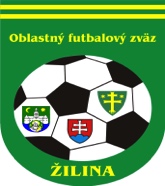 ÚRADNÁ SPRÁVA číslo 15.1. ŠDK - predseda Peter VACHAN, zasadnutie dňa 07.11.2017ŠDK upozorňuje kluby, že stretnutia, ktoré sa v jesennej časti neodohrajú, budú odohraté v jarnej časti ročníka 2017/2018 počas pracovných dní alebo v termínoch 01.05.2018 a 08.05.2018, podľa rozhodnutia ŠDK, ktoré včas oznámi.Vylúčený po 2. ŽK. DS - pozastavenie výkonu športovej činnosti na 1 súťažné stretnutie (s. s.) nepodmienečne podľa DP čl. 37/3:Jozef Chobot, 1167188, OFK Hôrky, od  06.11.2017, 10 EURJakub Kucej, 1264801, TJ Hlboké, od 06.11.2017, 10 EURJozef Schmied, 1090778, TJ Partizán Kunerad, od 06.11.2017, 10 EURMatúš Vaculík, 1309163, Dlhé Pole, od 02.11.2017, 10 EURNepodmienečne pozastavenie výkonu športovej činnosti na 1 súťažné stretnutie, za 5 napomenutí ŽK, podľa DP, čl. 37/5a:Ivan Šimulák, 1308937, TJ Divina, od 06.11.2017, 10 EURŠimon Vaculík (1260794), TJ Dlhé Pole, od 02.11.2017, 10 EURAdrián Škubák, 1308964, OFK Kotešová, od 06.11.2017, 5 EURDisciplinárne oznamy:ŠDK trestá FK Kunerad pokutou 100 EUR podľa DP 64/1a, 4 za svojvoľné opustenie hracej plochy a úhradou polovice nákladov na delegované osoby, 10 EURŠDK berie na vedomie stanovisko FK Jablonové a ukladá povinnosť oznámiť splnenie povinnosti FK Rašov do 30.11.2017.ŠDK berie na vedomie stanovisko FK Rašov a ukladá DS pokarhanie podľa DP 64/1a, 4, 10 EURŠDK berie na vedomie stanovisko FK Ovčiarsko a ukladá OŠK Divinka – Lalinok povinnosť oznámiť splnenie povinnosti FK Ovčiarsko do 30.11.2017.ŠDK berie na vedomie stanovisko TJ Kolárovice a predlžuje lehotu na predloženie výpisu hovorov do 30.11.2017.ŠDK trestá FK Hlboké pokutou 50 EUR za HNS divákov podľa RS 87.5, 10 EURŠportovo – technické oznamy:ŠDK kontumuje MFS 8. kola III. DT „B“ dospelých Stráňavy „B“ – Kunerad v prospech FK Stráňavy „B“ podľa SP 82/1c, výsledok 8:0 ponecháva v platnosti.Zmeny termínov súťažných stretnutí (akékoľvek dohody o zmene termínu MFS nebudú akceptované, ŠDK však môže v odôvodnených prípadoch zmenu termínu MFS nariadiť):2. KR – predseda Libor Kolibač, zasadnutie dňa 8.11.2017KR oznamuje, že po absolvovaní školenia, získali licenciu  nasledovní R:Branislav Bříza - Žilina, Vranie - 0948 383 634Radoslav Takáč - Žilina - 0918 122 640Martin Matejčík - Závodie - 0911 253 330 Peter Bajtoš - Bytča - 0918 244 959Adrián Masiarik - Bytča - 0911 656 718Martin Čupec - Bytča - 0907 577 589Peter Pekara – Žilina – 0949 891948KR oznamuje všetkým R a DZ pôsobiacim v súťažiach SFZ, SsFZ a ObFZ, že tradičné ukončenie roka pri kapustnici, sa uskutoční dňa 24.11.2017 od 18.00 hod. v reštaurácii „CENTRAL PUB“ / vedľa MIRAGE, zástavka MHD Hurbanova /. Vstup – poplatok 13 euro. Prosíme potvrdiť účasť na MT 0903 620 054, resp.0904 501 902 v termíne do 20.11.2017.Turnaj Korňa / o pohár predsedu OBFZ/ Žilina  – 17.11.2017 od 8.00 hod.Mahút, Krajník, Šottník,,Hrobárik – náhr. Kaštan, SikoraOspravedlnenie  z turnaja výhradne cez predsedu ObFZ  !!!3. TMK – predseda Ján CapkoTurnaj prípraviek – KORŇA 17.11.2017:Propozície turnaja + zoznam účastníkov + rozpis zápasov nájdete na stránke www.futbalzilina.sk  v aktuálnych dokumentoch.Žiadame všetky zúčastnené družstva aby sa dostavili v časovom predstihu kvôli zahájeniu turnaja !!!!  Školenie trénerov UEFA GRASSROOTS  C licencia má doteraz prihlásených 32 frekventantov, je tam voľných ešte pár miest, pošlite urýchlene svoju prihlášku.    Prihlášku nájdete na stránke ObFZ v dokumentoch.Definitívne termíny:      1. blok:    10. – 11.2. 2018		                   2. blok:    24. – 25.2. 2018	 		                                   21.3.2018 -  záverečné skúškyPoďakovanie patrí  prezidentom klubov, ktorí nahlásili mená hráčov do 11-ky roka za sezónu  2016/2017 a mená na ocenenie : ZASLÚŽILÝ  FUNKCIONÁR, ako aj kandidátov na ocenenie : Najlepší  tréner – mužov a mládeže.4. Sekretariát  -  ObFZAktuálny stav čerpania príspevku cez kreditový systém – webshop nájdete na stránke :  http://mato.bart.skSFZ: PREROZDELENIE PRÍSPEVKU UZNANÉMU ŠPORTU PODĽA § 69 ODS. 5 PÍSM. A) ZÁKONA O ŠPORTEČerpanie finančného príspevku cez kreditový nákupný systém – webshop:V súvislosti s používaním finančných prostriedkov upozorňujeme, že celý objem finančných prostriedkov, ktoré budú takýmto spôsobom futbalovému klubu poukázané, je možné použiť(reálne uhradiť) len v termíne do 31.12.2017, po tomto termíne finančné prostriedky prepadajú a SFZ musí zabezpečiť ich vrátenie do štátneho rozpočtu.Oznamujeme Vám touto cestou, že SFZ spustil prevádzku avizovaného eshopu na čerpanie kreditov podľa rozhodnutia konferencie SFZ. Eshop sa nachádza na adrese https://eshop.futbalsfz.sk. Žiadame Vás touto cestou, aby ste si pred použitím  eshopu pozorne prečítali návody nižšie, ktoré pre Vás pripravili pracovníci SFZ, aby sa minimalizovalo množstvo otázok. Sú to hlavne:https://eshop.futbalsfz.sk/registracia-osobneho-konta a https://eshop.futbalsfz.sk/nakup-za-kredit. Taktiež dávame do pozornosti metodické usmernenie https://eshop.futbalsfz.sk/metodicke-usmernenie-knakupu-za-kredit.Úhrada delegovaných osôb kreditom https://eshop.futbalsfz.sk/uhrada-delegovanych-osob-kreditom bola spustená do prevádzky a práve sa implementuje nákup PHM do eshop.futbalsfz.sk, v minulých dňoch Vás pracovníci SFZ informovali o postupe objednania, aktivácie a "nabíjania" kreditu na PHM kartu. Kartu je potrebné objednať a nabiť kreditom. Kredit sa dá nabiť len do 15.12.2017. Tak isto Vám oznamujeme, že momentálne sa už napĺňa webshop ďalšími produktmi, nakoľko sa podarilo ukončiť rokovania s partnermi SFZ.Upozorňujeme touto cestou FK, že kredit sa nedá preniesť do roku 2018 a je potrebné ho vyčerpať vrátane kreditu na PHM kartách do konca roku 2017. V opačnom prípade bude SFZ nútený nevyčerpaný kredit (peniaze) vrátiť do štátnej pokladnice.Kontaktnou osobou na SFZ pre eshop je Branislav Jelok +421 903 455 470. Kontaktnou osobou pre Projekt podpory rekonštrukcie a výstavby futbalovej infraštruktúry je Martin Ivanko, Martin.ivanko@futbalsfz.sk, 0907 287 499. 3. V zmysle RaPP čl. 19 – Registračné obdobia, bod (2) sa žiadosť o prestup amatéra podáva : - od 01.01. do 31.01. kalendárneho roka (zimné registračné obdobie bez obmedzenia), tieţ termín na podávanie ţiadostí o transfer z a do zahraničia- od 01.01. do 31.3. kalendárneho roka (zimné registračné obdobie s obmedzením). V prípade, že má nový klub záujem o hráča podľa čl. 15/5, zadá žiadosť o prestup bez obmedzenia (klasický), odstupné 0 a do poznámky uvedie čl. 15/5 a príslušné písmeno (registrácia v novom klube). Takto môže postupovať aj mimo registračného obdobia, okrem obdobia 01.04. do 30.06. príslušného roku.Ing. Igor  KRŠKO   v.r.                            Milan MATEJČÍK   v.r.predseda ObFZ                                       sekretár ObFZSúťažKoloDomáciHostiaNový termínI. trieda dospelí7KolárovicePovažský Chlmec13.4.2018 o 16,0013StrážaLietavská Lúčka20.4.2018 o 16,3013BitarováNededza20.4.2018 o 16,3013KolároviceGbeľany20.4.2018 o 16,3013Považský ChlmecKamenná Poruba20.4.2018 o 16,30II. trieda dospelí7Dlhé PolePetrovice13.4.2017 o 16,0013HlbokéHvozdnica20.4.2018 o 16,3013HôrkyTeplička B 20.4.2018 o 16,3013Dlhé PoleNezbudská Lúčka20.4.2018 o 16,3013TurieHliník20.4.2018 o 16,30III.A trieda dospelí1Podhorie Babkov13.4.2018 o 16,0013LietavaKunerad20.4.2018 o 16,3013Podhorie Ďurčiná20.4.2018 o 16,3013TrnovéDolná Tižina20.4.2018 o 16,30III.B trieda dospelí2BrodnoSúľov12.11.2017 o 13,302Dolný HričovHričovské Podhradie20.4.2018 o 16,302OvčiarskoDivinka20.4.2018 o 16,302PšurnoviceHrabové20.4.2018 o 16,30I.trieda dorast10LietavaLietavská Lúčka12.4.2018 o 16,008HvozdnicaHôrky12.4.2018 o 16,0013Považský ChlmecKrasňany19.4.2018 o 16,3013BitarováLietava19.4.2018 o 16,3013HliníkTerchová19.4.2018 o 16,3013Kotešová Hvozdnica19.4.2018 o 16,30II.trieda dorast7TurieDolný Hričov1.4.2018 o 12,30I.trieda žiaci7Dlhé PoleZbyňov25.3.2018 o 10,0013StráňavyVeľké Rovné1.4.2018 o 10,0013Dlhé PoleHliník1.4.2018 o 10,0013ZbyňovKrasňany1.4.2018 o 10,0013BytčicaHvozdnica1.4.2018 o 10,0013Rajecké TepliceHorný Hričov1.4.2018 o 10,00II.A trieda žiaci13PodhorieTrnové1.4.2018 o 10,0013StrážaLietava1.4.2018 o 10,0013TurieStrečno1.4.2018 o 10,0013Lietavská LúčkaDolná Tižina1.4.2018 o 10,00II.B trieda žiaci13ZádubnieJablonové1.4.2018 o 10,0013OvčiarskoDolný Hričov1.4.2018 o 10,0013KolároviceDivinka1.4.2018 o 10,0013Považský ChlmecSúľov1.4.2018 o 10,0013KotešováRašov1.4.2018 o 10,00